COURSE SYLLABUS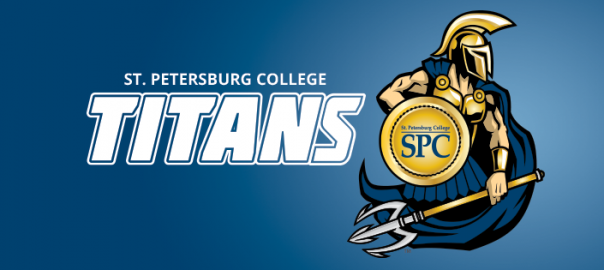 Principles of Macroeconomics—ECO2013-… (3 Credits) Classroom: DC 224Meetings: Wednesdays 6:00 – 9:40 pmTerm: Spring 2024Important Note: View SYLLABUS ADDENDUM for important information about how to be a successful student, professor and student expectations, online communication etiquette, Academic Integrity policy, student services, etc..Welcome to Principles of Macroeconomics, ECO2013!COURSE INFORMATIONCourse Description: This is a course in economic principles involving the overall operation of the market economy. Particular attention will be given to the effects of aggregate demand and aggregate supply on the levels of output, employment, and prices. This course will also examine how the tools of fiscal and monetary policy may be used in dealing with macroeconomics problems such as unemployment, inflation and economic fluctuation. This course partially satisfies the writing requirements outlined in the General Education Requirements. (Note: Credit is only given for ECO 2013 or ECO 2013H.)INSTRUCTORName: Email:  Daniele.Anthony@spcollege.eduPhone: Office and Online Chat Hours:  Availability: 30 minutes before and after classOffice Location: 4th floor Downtown Center  Web Page: https://web.spcollege.edu/instructors/id/daniele.anthonyACADEMIC DEPARTMENTDEANName: Joseph Smiley, Ed. D.Office Location: Tarpon Springs Campus, PS 105Office Phone Number: (727) 712-5851Email: smiley.joseph@spcollege.eduASSISTANT DEANName: Bledar Prifti, Ph.D.Office Location: CL, ES 313-B & SPG, SA 205Office Phone Number: (727) 394-6948 Email:  Prifti.Bledar@spcollege.eduWEBSITE URL: St. Petersburg College Social and Behavioral SciencesCOURSE GOALS & OBJECTIVES The student will demonstrate an understanding of the basic concepts and theories needed to understand current macroeconomics theory by:identifying and explaining economic terminology.identifying and recalling mathematical formulas used to solve problems involving basic macroeconomics principles including calculating GDP via expenditure and income approaches and various national income accounting, CPI, inflation rate, multiplier, money multiplier.identifying, creating, and interpreting graphs including demand and supply curves, aggregate demand, aggregate supply, money market demand and supply curves, surplus, shortage, GDP gap, recessionary gap, etc.recalling basic math and algebra. The student will gain an understanding of the operation of the market economy by determining changes in equilibrium price and output under given market situations by:illustrating equilibrium price and output changes graphically including surplus, shortage, price floor, price ceiling, GDP gap, recessionary gap, etc.identifying and explaining these changes on adjustments in prices or determinants of demand, supply, aggregate demand, aggregate supply, money demand and money supply.explaining the individual components of aggregate demand and aggregate supply.The student will demonstrate an understanding of the different types of fiscal and monetary policy tools used in the United States by:identifying which government authorities are responsible for monetary and fiscal policy.determining the difference between monetary and fiscal policy.identifying and describing the types of monetary and fiscal policy tools.determining what changes will occur in output, employment, incomes, and prices when monetary and fiscal policy tools are applied.The student will develop an understanding of the effects global economy on international trade and finance, employment, prices and incomes by:calculating or determining changes in balance of payments accounts.identifying and applying exchange rates in different countries.describing the impact of change in exchange rates on trade, employment, prices and incomes.The student will demonstrate knowledge of personal financial planning by:identifying short-term and long-term personal financial goals.identifying anticipated and preparing for unanticipated income and expenses.examining components and purposes of a personal net worth statement.describing a personal budget.explaining how economics influences a personal financial plan.The student will demonstrate ability to effective communicate economic terms and concepts in writing by:preparing research, analysis and evaluation of current economic issues.Prerequisites: NONE (Note: Credit is only given for ECO 2013 or ECO 2013H.)

Availability of Course Content: Course content will open throughout the semester according to the topic calendar.
Other Critical Course Expectations:
Students are also expected to complete most of the course assignments on their own time, independent of the traditional classroom setting. This allows the students a great deal of flexibility but also requires self-discipline and commitment. The material covered in this course (whether in-class or online) will be located within modules in MyCourses class. Students are required to maintain weekly online activity throughout the semester. Online activities will include quizzes, discussion forums, written assignments, exams and a research project. Keep in mind that typically a student must devote approximately 10 hours a week to the assigned readings and subsequent study for each examination to earn a C grade or better. Less time devoted to this course may result in an unsuccessful experience and a lower course grade than desired. A student’s frequency of online activity is vital to the success of this course.

View the Proctored Testing Information site
REQUIRED TEXTBOOK & OTHER RESOURCE INFORMATIONRecommended Text: Foundations of Economics 8th Edition; Bade and Parkin, Use the First Day Reveal Code ISBN Number:    9790134489230Previous editions are also acceptableThe myeconlab access code is not requiredLEARNER SUPPORTView the Accessibility Services siteView the Academic Support siteView the On-Campus and Online Support siteStudents who visit our Learning Centers more than four times in a term have better than an 80% chance at success. Tutoring is available on our campuses and online resources are available as well.

View the Student Services siteIMPORTANT DATESCourse Dates: 1/17/2024 to 5/1/2024Drop Date with Refund: Withdrawal Date-No Refund: For a full list of important dates please view the Academic CalendarProctor Dates: View the Proctored Testing Information siteFinancial Aid Dates: View the Financial Aid Dates siteATTENDANCE
View the college-wide attendance policy included in How to be a Successful Student.

The policy notes that each instructor is to exercise professional judgment and define “active participation” in class (and therefore “attendance”), and publish that definition in each syllabus.

For this class, attendance is defined as completing all of your assigned work online, by the due date. If a student does not submit any assignments for a defined module, the student will be considered "absent." 

Failure to complete any modules in the first two weeks of class will lead to dismissal. Students who fail to complete 60% of their assignments with 60% of the course assigned will be identified as no longer active in course.

Attendance is mandatory, since we will meet only once a week. Exams are online via MyCources.
Instructor will verify that students are in attendance during the first two weeks of class. Students classified as “No Show” for both of the first two weeks will be administratively withdrawn from any class which they are not attending. The student’s financial aid will be adjusted based on their updated enrollment status. If a student is administratively withdrawn from a class because they were a “No-Show” during the first two weeks of class, financial aid will not pay for the class and the student will be responsible.

Students who are not actively participating in class will be reported to the Administration during the week following the last date to withdraw with a “W” (as posted in the academic calendar on the college’s web site). A grade of “WF” will be assigned to students who are not actively participating during the week following the last day to withdraw with a W grade.

Students will be able to withdraw themselves at any time during the term. However, requests submitted after the last date to withdraw with a “W” (see academic calendar) will result in a “WF.” Students and instructors will automatically receive an email notification through their SPC email address whenever a withdrawal occurs.

Withdrawing after the “Last Date to Withdraw with a Grade of ‘W’” can have serious consequences. If the student withdraws from a class after the deadline posted in the academic calendar, the student will receive a final grade of ‘WF,' which has the same impact on the student's GPA as a final grade of “F.” A “WF” grade also could impact the student's financial aid, requiring repayment of financial assistance. Students should consult with an academic advisor or financial assistance counselor prior to withdrawing.LATE/MAKE-UP ASSIGNMENT POLICYStudents are expected to complete all scheduled assignments within their respective due dates. Students with documented accommodations and/or emergencies are advised to work closely with the faculty to submit the required coursework. If a student submits a writing assignment or discussion within a week after its due date and without providing any justification for doing so, a 10% penalty will be applied to the assignment. If the assignment or discussion is submitted more than a week after its due date and without providing any justification for doing so, a 20% will be applied to it. If your critical thinking research paper is tardy, the following penalties will be applied: 10% penalty if submitted one day late; 20% if submitted two days late; and 30% if submitted three days late. No research paper will be accepted for grading if submitted four or more days late.No late assignment will be accepted after the Final Exam due date.Nevertheless, given the hardship caused by Covid-19, all students are strongly encouraged to work with the professor to submit missing assignments.GRADING
Upon successful completion of the course the student will, with a minimum of 70% accuracy, demonstrate mastery of each of the above stated objectives through classroom measures developed by individual course instructors. The final numerical grade will be converted to a letter grade according to the following scale:A = 90 - 100%
B = 80 - 89%
C = 70 - 79%
D = 60 - 69%
F = less than 60%
Note: State policy specifies that students may not repeat a college credit course for which a grade of “C” or higher has been earned except by appeal to the campus Academic Appeals committee. Students may repeat a college credit course one time without penalty. At the third attempt, students will pay the full cost of instruction (out of state tuition rate). In addition, at the third attempt students may NOT receive a grade of “I,” “W,” or “X,” but must receive the letter grade earned. This grade will be averaged into the overall grade point average.

**Students must achieve a 70% or better to pass the course. **

This is an SPC College Writing Requirement course, which requires the successful completion of 2,000 words.  You will have the opportunity to meet this requirement through, Discussion Forums, Written Assignments and a Research Project.Graded Assignments:Unit Tests (90 points): Four tests will be given during the semester, the dates of which are on the assignment schedule.  Each test will consist of thirty multiple-choice questions with each question worth 1 point.  The lowest score of the four tests will be dropped when determining your final grade.  There are no make-up tests.  If you miss a test, that will be the test that you drop.Final Exam (30 points): You are also required to take a comprehensive final exam.  The final exam will consist of thirty multiple-choice questions with each question worth 1 point.Journal (30 points): Each student must keep a journal and review three news articles read during the semester concerning current macroeconomic issues.  Each review must be at least 400 typed words, double-spaced.ASSIGNMENTSClass Attendance Writing Assignments  Your Journal is due April 3, 2024.  This is not an optional assignment.  Any student who does not do the journal will receive an “F” for the course.  Two points will be deducted for each day the journal is late.The following information must be printed at the top of each review: (1) the source of the article; (2) the date when the article was printed; (3) word count for your review.  Each of the three reviews should then be broken down to the following sections: a summary of the article, no more than 50 words; an analysis of the article; your opinion.  Your journal must have a cover sheet with the following information:Your namePrinciples of MacroeconomicsECO 2013April 3, 2024Cite your source at the top of each journal Each article you review must be divided into three sections and labeled as:Summary: A summary of the article, no more than 50 words.Analysis: A positive economic analysis of the article, applying principles learned (300 words)Opinion: Your opinion of the article.  This section should be about 50 words.Note: All Journals will be submitted to a Dropbox.Exams 
STUDENTS’ EXPECTATIONS AND INSTRUCTOR’S EXPECTATIONS
Expectations of students:Attend class each week.Check your e-mails frequently.Keep up with the material covered every weekComplete all exams by scheduled due date.Participate timely in all online discussions.Produce written assignments and research project with your own work and submit them on time.Abide by the standards of academic honesty and student code of conductCommunicate your concerns or questions to your instructor through MyCourses email. Be courteous and respectful in all classroom communication.Approach the subject in a positive manner; enjoy learning about politics and government 

Expectations of the instructor:To follow the syllabus and provide you with information regarding any necessary changes.Provide ongoing feedback and respond timely to student concerns.Create assessments and exams that reflect the stated learning expectations for the course.Grade your work fairly and promptly, shorter assignments will be graded within a week of the due date, longer assignments, particularly Research Projects may take up to several weeks.Reply promptly to your emails answered within 24-72 hours (excluding holidays), if you use MyCourses email.( If you use SPC email it may go to spam and I may miss your message.)To provide positive feedback, encouragement and respectTo maintain a courteous and safe atmosphere in the online environment.Highlight the importance of the subject matter by using real examples.Do my best to get you to appreciate and enjoy economics!RECORDINGS IN THE CLASSROOM Students may record lecturers in class for personal use (such as studying or documenting complaints to the institution) without explicit permission. However, students may not record non-lecture portions of class (such as skills labs, student group work, individual student instruction, recording studio critiques, group/individual production and computer lab time, practicums/internships, or clinical/simulation rotations) or other students without explicit permission, and may not disrupt class in making such recordings (such as trying to use a device with a calculator or calculator app in a class that does not allow calculators, or blocking the view or aisles for others in the class). Having an approved ADA accommodation is considered explicit permission to record from the College. Students making such recordings may not share recordings without explicit permission and are personally liable for unauthorized dissemination. If in doubt please discuss with your professor before class. REQUIRED INTERACTION
Students are required to complete assignments and communicate with the instructor on regular basis as needed. Students are strongly encouraged to contact the instructor before withdrawing from the class.PARTICIPATION, CONDUCT, & NETIQUETTE
Be courteous when emailing. State questions clearly and then wait for the response. Confusion can cause frustration, try to be patient while you wait for your response. Always use professional language and college level writing. Discussion forums should help us understand one another, especially those with different viewpoints. Dialogue is essential in a democracy. Within this class all dialogue will be respectful. Negative or confrontational language has no place in this course.

SPC has outlined expectations for student behavior and interaction for online discussions, email, and other forms of communication. View the Student Expectations in How to be a Successful Student.
ACADEMIC HONESTY
St. Petersburg College has an Academic Honesty Policy. All students are required to abide by the following Academic Honesty Guidelines: View the Academic Honesty Policy 

Each student is required to subscribe to the Guidelines upon registration each semester by signing the following pledge which is contained on the Registration and Drop/Add Form: I understand that SPC expects its students to be honest in all of their academic work. I agree to adhere to this commitment to academic honesty and understand that my failure to comply with this commitment may result in disciplinary action, up to and including expulsion from the College.A copy of this form can be obtained at the Office of the Registrar.

II. The conduct set forth hereinafter constitutes a violation of the Academic Honesty Guidelines. Those adjudged to have committed such conduct shall be subject to discipline up to dismissal.

A. Cheating - the improper taking or tendering of any information or material which shall be used to determine academic credit. Taking of information includes, but is not limited to, copying graded homework assignments from another student; working together with another individual(s) on a take-home test or homework when not specifically permitted by the instructor; looking or attempting to look at another student’s paper during an examination and; looking or attempting to look at text or notes during an examination when not permitted. Tendering of information includes, but is not limited to, giving your work to another student to be used or copied; giving someone answers to exam questions either when the exam is being given or after having taken an exam; giving or selling a term paper or other written materials to another student; sharing information on a graded assignment.

B. Plagiarism - The attempt to represent the work of another as the product of one’s own thought, whether the other’s work is published or unpublished, or simply the work of a fellow student. Plagiarism includes, but is not limited to, quoting oral or written materials without citation on an exam, term paper, homework, or other written materials or oral presentations for an academic requirement; submitting a paper which was purchased from a term paper service as your own work; submitting anyone else’s paper as your own work.

C. Bribery - The offering, giving, receiving, or soliciting of any materials, items or services of value to gain academic advantage for yourself or another.

D. Misrepresentation - Any act or omission with intent to deceive an instructor for academic advantage. Misrepresentation includes using computer programs generated by another and handing it in as your own work unless expressly allowed by the instructor; lying to an instructor to increase your grade; lying or misrepresenting facts when confronted with an allegation of academic dishonesty.

E. Conspiracy - The planning or acting with one or more persons to commit any form of academic dishonesty to gain academic advantage for yourself or another.

F. Fabrication - The use of invented or fabricated information, or the falsification of research or other findings with the intent to deceive for academic professional advantage.

Cheating of any kind is not acceptable. Cheating, whether on quizzes, exams or any assignments, is an attempt to get a grade without learning or earning. This includes posting your work on the internet where others can view and/or download. Any of these violations and those listed above, violates the rights of your fellow students who do not cheat. If a student is caught cheating, including plagiarizing, he/she will receive an F for the course and be reported to the administration.

View the Academic Honesty PolicyCOPYRIGHT
Copyrighted material within this course, or posted on this course website, is used in compliance with United States Copyright Law. Under that law you may use the material for educational purposes related to the learning outcomes of this course. You may not further download, copy, alter, or distribute the material unless in accordance with copyright law or with permission of the copyright holder. For more information on copyright visit: www.copyright.gov.TURNITIN
The instructor of this course may require use of Turnitin.com as a tool to promote learning. The tool flags similarity and mechanical issues in written work that merit review. Use of the service enables students and faculty to identify areas that can be strengthened through improved paraphrasing, integration of sources, or proper citation. Submitted papers remain as source documents in the Turnitin database solely for the purpose of detecting originality. Students retain full copyright to their works. Review the Turnitin Usage Agreement. Students who do not wish to submit work through Turnitin must notify their instructor via course email within the first seven days of the course. In lieu of Turnitin use, faculty may require a student to submit copies of sources, preliminary drafts, a research journal, or an annotated bibliography.STUDENT SURVEY OF INSTRUCTION
The Student Survey of Instruction is administered in courses each semester. It is designed to improve the quality of instruction at St. Petersburg College. All student responses are confidential and anonymous and will be used solely for the purpose of performance improvement.TECHNOLOGY
Minimum Requirements
View the MyCourses Minimum Technology Requirements

Students should know how to navigate the course and use the course tools. Dropbox-style assignments may require attachments in either Microsoft Word (.doc or .docx) or Rich Text Format (.rtf), so that they can be properly evaluated. If an attachment cannot be opened by the instructor, students will be required to re-format and re-submit an assignment so that it can be evaluated and returned with feedback. 

Minimum Technical Skills: Specify the minimum technical skills expected of the learner: general and course-specific learners must have to succeed in the course.

MyCourses tutorials are available to students new to this LMS and are located at the beginning of the course. Most features on MyCourses are accessible on mobile devices, although it is recommended that you use a computer for quizzes, tests, and essay assignments.ACCESSIBILITY OF TECHNOLOGYMyCourses (Brightspace by Desire2Learn) AccessibilityPearsonTurnitin AccessibilityGoogle (YouTube) AccessibilityFilms on Demand 
PRIVACYMyCourses (Brightspace by Desire2Learn) PrivacyTurnitin PrivacyYouTube PrivacyTECHNICAL SUPPORT
Technical support is available via the Technical Support Desk.

The phone number for the St. Petersburg College Help desk is 727-341-HELP (4357). Please place the phone number in your cell phone and on your computer. Do not hesitate to call this number should you encounter a technical obstacle. Calling the Help desk and emailing your instructor, should help you not only to succeed but also to minimize your technological frustrations.INSTRUCTIONAL CONTINUITY PLAN - EMERGENCY PREPAREDNESS POLICY
The St. Petersburg College website at www.spcollege.edu is the official source of college information regarding the status of the institution. Other important information will be communicated via SPC Alert, local media outlets, and the college toll-free phone number 866-822-3978. All decisions concerning the discontinuation of college functions, cancellation of classes, or cessation of operations rest with the President or his/her designee. The College realizes that it is possible for a significant natural disaster to compromise SPC campus facilities sufficiently to disrupt the delivery of classes on campus/campuses for an extended period of time, and is planning ways our operations can continue following such an emergency.

So, in the event that a hurricane or other natural disaster causes significant damage to St. Petersburg College facilities, you may be provided the opportunity to complete your course work online. Following the event, please visit the college website for an announcement of the College's plan to resume operations.

Further, in the event of such a disaster, the instructor will continue using the Learning Management System (LMS) of MyCourses for continuation of all required learning and instructional activities in this course, including the issuing of graded online assignments and expectation of student completion of those graded assignments.

Therefore, in order to keep up with all activities in this course during and after a natural disaster, please plan to continue this course by maintaining online access to MyCourses in lieu of meeting in a classroom—possibly through duration of the course’s regularly scheduled end date. We will finish this course in MyCourses, as directed by your instructor online, and your instructor will use all graded assignments—both online and formerly on-campus—to assess and issue your final letter grade for this course, as normally planned, despite occurrence of the natural disaster.*Tentative Course ScheduleJan	17	Chapter 1 Getting StartedChapter 2 The U.S. and Global Economies Chapter 3 The Economic Problem 	24	Chapter 4 Demand and Supply31	Test 1 Chapters 1-4Feb	7	Chapter 21 GDP: A Measure of Total ProductionChapter 22 Jobs and Unemployment14	Chapter 23 The CPI and the Cost of LivingChapter 24 Potential GDP and the Natural Unemployment Rate21	Test 2 Chapters 21 - 24								28	Chapter 25 Economic GrowthChapter 26 Finance, Saving, and Investment						Mar     6	Chapter 27 The Monetary System 		Chapter 28 Money, Interest, and Inflation13	Spring Break20	Test 3 Chapters 25-2827	Chapter 29 Aggregate Supply and Aggregate DemandChapter 30 Aggregate Expenditure MultiplierApr	3	Journals Due 													Chapter 31The Short-Run Policy Tradeoff10	Chapter 32 Fiscal Policy17	Test 4 Chapters 29 - 3224	Review for FinalMay	 1	Final Cumulative*The schedule is subject to change depending on the course needs and/or unforeseen situations.